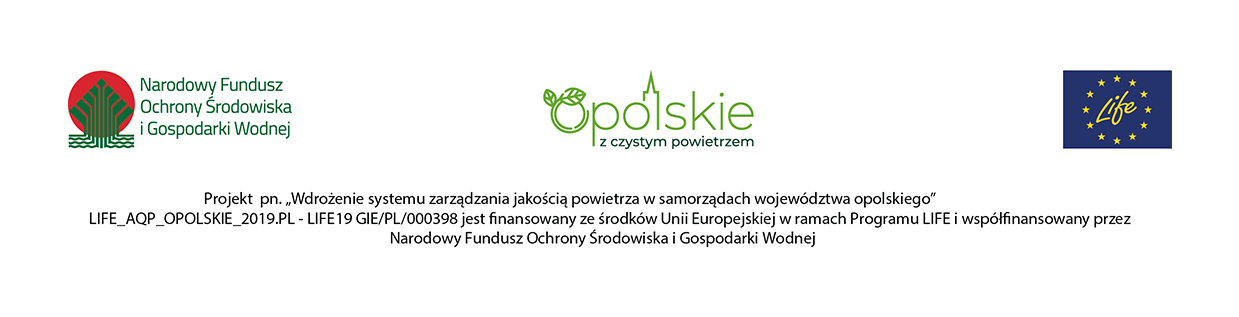 Postępowanie prowadzone jest na podstawie Uchwały Zarządu Województwa Opolskiego nr 7774/2022 z dnia  05.09.2022r.Strona internetowa Zamawiającego: https://bip.opolskie.pl/Strona internetowa Zamawiającego dot. zamówień publicznych: https://bip.opolskie.pl/typy-tresci/zamowienia-publiczne/Strona prowadzonego postępowania:  https://miniportal.uzp.gov.pl/Postepowania/0c8e15e0-2f2b-4a7d-abda-7ff2daa00f41 Opole, dnia  02.11.2022r.Zamawiający:Województwo Opolskie z siedzibą: Urząd Marszałkowski Województwa Opolskiego
ul. Piastowska 14, 45 – 082 Opole Nr postępowanie nr DOA-ZP.272.29.2022ZAWIADOMIENIE O UNIEWAŻNIENIU POSTĘPOWANIA NA PODSTAWIE ART.  255 PKT. 1) PZPCZĘŚCI 1 – „DOSTAWA DYSKÓW SSD I PÓŁEK DYSKOWYCH W ZAKRESIE ROZBUDOWY POSIADANEJ MACIERZY DYSKOWEJ”Dot. postępowania pod nazwą: Urządzenia infrastruktury serwerowej - dedykowany serwer do obsługi platformy it wraz z oprogramowaniem serwerowym w ramach realizacji projektu life_aqp_opolskie_2019.pl – life19 gie/pl/000398)Część 1 – Dostawa dysków SSD i półek dyskowych w zakresie rozbudowy posiadanej macierzy dyskowej,Część 2 – Dostawa w zakresie rozbudowy klastra HA (High Availability) o dodatkowe 2 licencje Microsoft Windows Server Datacenter 2022.Zamawiający, działając na podstawie art. 255 pkt. 1) ustawy z dnia 11 września 2019 r. - Prawo zamówień publicznych (t.j.  Dz. U. z 2022r. poz. 1710 ze zm.), zwanej dalej „ustawą” informuje, iż UNIEWAŻNIA CZĘŚĆ 1  PT. „DOSTAWA DYSKÓW SSD I PÓŁEK DYSKOWYCH W ZAKRESIE ROZBUDOWY POSIADANEJ MACIERZY DYSKOWEJ” - w  postępowaniu  pod nazwą: „Urządzenia infrastruktury serwerowej - dedykowany serwer do obsługi platformy it wraz z oprogramowaniem serwerowym w ramach realizacji projektu life_aqp_opolskie_2019.pl – life19 gie/pl/000398” prowadzonego w trybie przetargu nieograniczonego nr DOA-ZP.272.29.2022Uzasadnienie faktyczne:
Termin składania ofert upłynął w dniu 17.10.2022 r. o godz. 09:00. Do upływu terminu składania ofert w niniejszym postępowaniu nie złożono żadnej oferty na część 1.Uzasadnienie prawne:
- na podstawie art. 255 pkt 1) ustawy z dnia 11 września 2019 r. - Prawo zamówień publicznych (t.j.  Dz. U. z 2022r. poz. 1710 ze zm.), Zamawiający unieważnia postępowanie o udzielenie zamówienia, jeżeli „nie złożono żadnego wniosku o dopuszczenie do udziału w postępowaniu albo żadnej oferty”. Zamawiający w niniejszym postępowaniu dopuścił możliwość składania ofert częściowych.
Mając powyższe na względzie, unieważnienie przedmiotowego postępowania dla części 1 (pierwszej) o udzielenie zamówienia stało się konieczne i jest uzasadnione.Stanowisko Zamawiającego potwierdza: Komentarz UZP  str. 764„Brak ważnej oferty lub wniosku. Pierwsze dwie obligatoryjne przesłanki unieważnienia postępowania nie powinny nasuwać wątpliwości. Pierwsza z nich zachodzi, gdy w postępowaniu nie złożono żadnego wniosku o dopuszczenie do udziału w postępowaniu albo żadnej oferty (art. 255 pkt 1 Pzp). Druga przesłanka odnosi się do sytuacji, gdy wszystkie złożone wnioski o dopuszczenie do udziału w postępowaniu albo oferty podlegały odrzuceniu (art. 255 pkt 2 Pzp). Jest rzeczą oczywistą, że gdy brak jest choćby jednej prawidłowej oferty lub wniosku o dopuszczenie do udziału w postępowaniu, postępowanie o udzielenie zamówienia nie może osiągnąć swego celu w postaci wyboru najkorzystniejszej oferty i zawarcia umowy w sprawie zamówienia. Dlatego, gdy nie złożono żadnej oferty lub wszystkie oferty podlegają odrzuceniu, postępowanie ulega unieważnieniu. Ta sama zasada obowiązuje, gdy w postępowaniu nie wpłynął żaden wniosek o dopuszczenie do udziału w postępowaniu lub wszystkie wnioski podlegają odrzuceniu.”Na podstawie z art. 260 ust. 1 ustawy z dnia 11 września 2019 r. – Prawo zamówień publicznych (t.j. Dz.U. z 2022 r. poz. 1710 ze zm.), Zamawiający zawiadamia równocześnie wszystkich Wykonawców o unieważnieniu postępowania o udzielenie zamówienia publicznego.Mając powyższe na względzie, unieważnienie przedmiotowego postępowania dla części 1 (pierwszej) o udzielenie zamówienia stało się konieczne i jest uzasadnione.Zgodnie z art. 260 ust. 2 ustawy Pzp, Zamawiający udostępnia niezwłocznie informacje, o których mowa w ust. 1, na stronie internetowej prowadzonego postępowaniaKomisja przetargowa w składzie jak poniżej:Pan Manfred Grabelus – Dyrektor Departamentu Ochrony Środowiska – Przewodniczący Komisji, …………………..Pan Piotr Jóśko – Z-ca Dyrektora Departamentu Cyfryzacji – Członek Komisji, ……………………..Pan Tomasz Tańczuk – Programista w Departamencie Ochrony Środowiska – Członek Komisji ……………………….Pani Monika Elceser – Główny Specjalista w Referacie Zamówień Publicznych Departamentu Organizacyjno-Administracyjnego, – Sekretarz Komisji (nie pełniąca funkcji członka Komisji tj. nie biorąca udziału w merytorycznej ocenie ofert) ……………………………….Z upoważnienia Zarządu Województwa Opolskiego/podpis nieczytelny/Marcin PuszczDyrektor Departamentu Organizacyjno - AdministracyjnegoKierownik zamawiającego lub osoba upoważniona do podejmowania czynności w jego imieniuProcedura otwarta Dyrektywa 2014/24/UE Dziennik Urzędowy Unii Europejskiej Ogłoszenie o zamówieniu Polska-OpoleData wysłania (przekazania) niniejszego ogłoszenia Urzędowi Publikacji Unii Europejskiej:   05.09.2022r.Data opublikowania (ogłoszenia)  14.09.2022r., nr ogłoszenia:  2022/S 177-500301Ogłoszenie na  Platformie UZP (miniPortal) opublikowano dnia 14.09.2022 r.,  